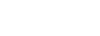 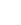 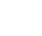 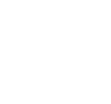 專區主席獎申請表2021-2022年度專區主席姓名:	日期：所屬分會名稱:	區：會員號碼：以下工作應在國際年會結束後90日內，或根據您的《區憲章及附則》規定的時間內完成與分區主席確認每個分會今年至少規劃三個可行且有意義的服務方案。宣傳分會傑出獎和可用於支持強健分會的工具。是如何宣傳分會傑出獎的？整個年度中鼓勵每個分會積極招募會員。拜訪專區內每個分會的例會，並向分區主席和總監報告結果以及提出未來行動的建議。確保每個分區舉辦三次總監顧問委員會會議（分區會議）。在專區會議期間、經由電子郵件或在親自拜訪中，宣傳出席區 (副區及複合區) 年會和國際年會。是如何宣傳年會的？在專區會議期間，經由電子郵件或在親自拜訪中，向所有分會會員推廣國際獅子會網站上的領導發展課程。是如何推廣領導發展課程的？至少75%的分會參與了行動100。個人捐贈LCIF至少一口以上。LCIF 區協調員簽名年度結束前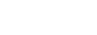 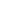 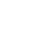 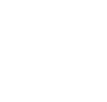 與您的繼任者會面，分享有關專區的資訊以及今後行動計劃。2020-2021年或2021-2022年完成分區主席培訓或認證導獅培訓。完成分區主席培訓培訓的日期為：	(日期)完成認證導獅課程的日期為：	(日期)主持成功的專區會議。 請附上一份議程和會議記錄。               完成複合區或副區舉行的各項教育訓練名稱:                                                                      (日期)年度結束時確保專區所有的分會都處於活躍狀態，且每個分會皆適當地選舉了分會幹部，並已向國際獅子會（LCI）報告所有的幹部。專區内至少有25%的分會符合獲得分會傑出獎的資格。在您的專區內獲獎的分會包括：我確認已達到上述的要求，並且被提名的專區主席符合獲獎資格：*總監：	日期：*如果是從總監註冊的電郵地址發送，則可以視為以電子方式提交的申請之總監簽名。電子郵件：zoneandregion@lionsclubs.org傳真：(630) 468-6776  請郵寄區總監聯合辦公室，由總監親簽上報國際總會  地址: 500彰化市大埔路220號        亦可MAIL:loins.300d5@gmail.com  分會名稱分會號碼分會名稱分會號碼